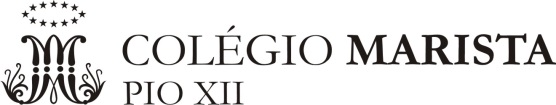 Exame Final - Plano de Estudos Componente Curricular: Língua Inglesa Professor (a):Roberta TrevisanTurmas:1os anosConteúdos Conteúdos -Principais prefixos e sufixos comuns na formação de palavras e o significado que agregam às mesmas, para propiciar a identificação desses novos significados em contexto. - Reconhecimento e uso da estrutura de verbos no presente simples para descrever atividades rotineiras e proferir generalizações; -Apresentação e utilização correta de advérbios de frequência. - Vocabulário pertinente a relações familiares- Relações de posse com uso do caso genitivo (‘s)- Pronomes pessoais, possessivos, adjetivos, reflexivos e átonos.-Principais prefixos e sufixos comuns na formação de palavras e o significado que agregam às mesmas, para propiciar a identificação desses novos significados em contexto. - Reconhecimento e uso da estrutura de verbos no presente simples para descrever atividades rotineiras e proferir generalizações; -Apresentação e utilização correta de advérbios de frequência. - Vocabulário pertinente a relações familiares- Relações de posse com uso do caso genitivo (‘s)- Pronomes pessoais, possessivos, adjetivos, reflexivos e átonos.